	КАРАР		                              РЕШЕНИЕ                                            « 15»  ноября  2019года                         № 146                     « 15 »  ноября  2019года                           «Об установлении налога на имущество физических лиц на территории сельского поселения Акмурунский сельсовет муниципального района Баймакский район Республики Башкортостан»	В соответствии с Федеральными законами от 6 октября 2003 года №131-ФЗ «Об общих принципах организации местного самоуправления в Российской Федерации», от 4 октября 2014 года №284-ФЗ «О внесении изменений в статьи 12 и 85 части первой и часть вторую Налогового кодекса Российской Федерации и признании утратившим силу Закона Российской Федерации «О налогах на имущество физических лиц», от 03.08.2018 года №334-ФЗ «О внесении изменений в статью 52 части первой и часть вторую Налогового кодекса Российской Федерации» и главой 32 части второй Налогового кодекса Российской Федерации, Законом Республики Башкортостан от 30 октября 2014 года №142-з «Об установлении единой даты начала применения на территории Республики Башкортостан порядка определения налоговой базы по налогу на имущество физических лиц исходя из кадастровой стоимости объектов налогообложения», руководствуясь пунктом 3 части 6 статьи 18 Устава сельского поселения Акмурунский сельсовет муниципального района Баймакский район Республики Башкортостан, Совет сельского поселения Акмурунский сельсовет муниципального района Республики Башкортостан РЕШИЛ:1.Ввести на территории сельского поселения Акмурунский сельсовет муниципального района Баймакский район Республики Башкортостан налог на имущество физических лиц (далее – налог), определить налоговые ставки, налоговые льготы.	2. Установить следующие налоговые ставки по налогу:2.1. 0,3 процента в отношении жилых домов, частей жилых домов;2.2. 0,3 процента в отношении квартир, комнат, частей квартир;2.3.  0,3 процента в отношении объектов незавершенного строительства в случае, если проектируем назначением таких объектов является жилой дом;2.4. 0,3 процента в отношении единых недвижимых комплексов, в состав которых входит хотя бы один жилой дом;2.5. 0,3 процента в отношении гаражей и машино-мест, в том числе расположенных в объектах налогообложения, указанных в подпункте 2.7. настоящего пункта2.6. 0,3 процента в отношении хозяйственных строений или сооружений, площадь каждого из которых не превышает 50 квадратных метров и которые расположены на земельных участках, предоставленных для ведения личного подсобного, дачного хозяйства, огородничества, садоводства или индивидуального жилищного строительства;2.7. 2 процента в отношении объектов налогообложения, включенных в перечень, определяемый в соответствии с пунктом 7 статьи 378.2 Налогового кодекса Российской Федерации, а также в отношении объектов налогообложения, предусмотренных абзацем вторым пункта 10 статьи 378.2 Налогового кодекса Российской Федерации; 2.8. 2 процента в отношении объектов налогообложения, кадастровая стоимость каждого из которых превышает 300 миллионов рублей;2.9. 0,5 процента в отношении прочих объектов налогообложения.3. Признать утратившим силу решение Совета сельского поселения Акмурунский сельсовет муниципального района Баймакский район Республики Башкортостан: от 27 ноября 2017 года №93 «Об установлении налога на имущество физических лиц».4. Настоящее решение вступает в силу с 01 января 2020 года, не ранее чем по истечении одного месяца со дня его официального опубликования. 5. Настоящее решение опубликовать на информационном стенде Администрации сельского поселения Акмурунский сельсовет муниципального района Баймакский район Республики Башкортостан по адресу: 453676, Республика Башкортостан, с.Акмурун, ул.Ленина,41 и на сайте Администрации сельского поселения Акмурунский сельсовет муниципального района Баймакский район Республики Башкортостан не позднее 30 ноября 2019года.Глава СП Акмурунский сельсовет                                        М.А.АбубакировБАШКОРТОСТАН РЕСПУБЛИКАҺЫ                            БАЙМАК РАЙОНЫ МУНИЦИПАЛЬ                       РАЙОНЫНЫҢ АКМОРОН АУЫЛ                                    СОВЕТЫ АУЫЛ БИЛӘМӘҺЕ                                    ХӘКИМИӘТЕ453676,Баймаҡкрайоны,Акморон ауылы, Ленин урамы,41 тел.:8(34751) 4-33-67; E-mail.:akmur-sp@yandex.ru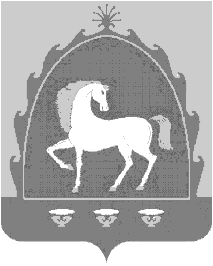 РЕСПУБЛИКА БАШКОРТОСТАН  АДМИНИСТРАЦИЯ СЕЛЬСКОГО                        ПОСЕЛЕНИЯ АКМУРУНСКИЙ                            СЕЛЬСОВЕТ МУНИЦИПАЛЬНОГО                              РАЙОНА БАЙМАКСКИЙ РАЙОН453676,РБ,Баймакский район, с.Акмурун, ул.Ленина,41 тел.:8(34751) 4-33-67; E-mail.:akmur-sp@yandex.ru